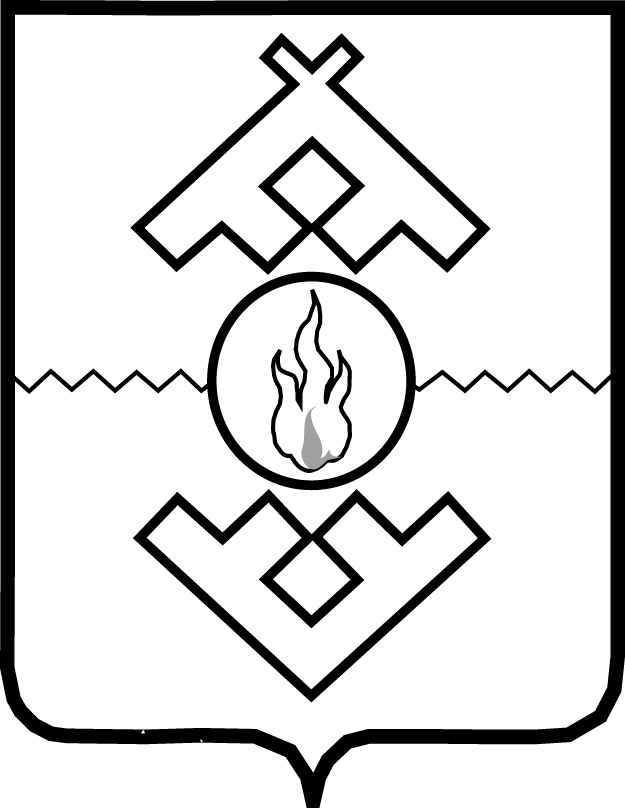 Департамент природных ресурсов, экологии и агропромышленного комплекса Ненецкого автономного округа ПРИКАЗот ____________ 2020 г. № _____-пр  г. Нарьян-МарО внесении изменений в Административный регламент по предоставлению государственной услуги «Выдача и аннулирование охотничьих билетов»В соответствии с требованиями Порядка выдачи и аннулирования охотничьего билета единого федерального образца, формы охотничьего билета, утвержденного приказом Минприроды России от 20.01.2011 № 13, ПРИКАЗЫВАЮ:1. Внести в Административный регламент по предоставлению государственной услуги «Выдача и аннулирование охотничьих билетов», утвержденный приказом Департамента природных ресурсов, экологии 
и агропромышленного комплекса Ненецкого автономного округа 
от 03.07.2015 № 16 (с изменениями, внесенными приказом Департамента природных ресурсов, экологии и агропромышленного комплекса Ненецкого автономного округа от 29.07.2019 № 29-пр), следующие изменения:1) пункт 54 дополнить подпунктом 3 следующего содержания:«3) поступление судебного решения, вступившего в законную силу.»;2) пункт 55 дополнить подпунктом 3 следующего содержания:«3) по подпункту 3 пункта 54 настоящего Административного регламента – в течение одного рабочего дня со дня поступления в Департамент сведений о вступлении в законную силу судебного решения, послужившего основанием аннулирования охотничьего билета.»;3) пункт 57.2 изложить в следующей редакции:«57.2. Заявление о предоставлении государственной услуги 
по аннулированию охотничьего билета подается лично заявителем, имеющим охотничий билет, в Департамент, или в многофункциональный центр предоставления государственных и муниципальных услуг или в электронной форме с использованием информационно-технологической 
и коммуникационной инфраструктуры, в том числе Регионального портала.».2. Настоящий приказ вступает в силу со дня его официального опубликования.Руководитель Департамента природных ресурсов, экологии и агропромышленного комплекса Ненецкого автономного округа                                                      А.М. Чабдаров